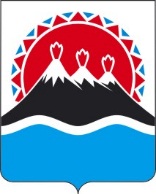 Об утверждении перечня должностей государственной гражданской службы Камчатского края в Агентстве записи актов гражданского состояния и архивного дела Камчатского края, при замещении которых государственные гражданские служащие Камчатского края обязаны представлять сведения о своих доходах, расходах, об имуществе и обязательствах имущественного характера, а также сведения о доходах, расходах, об имуществе и обязательствах имущественного характера своих супруги (супруга) и несовершеннолетних детейВ соответствии с постановлением Губернатора Камчатского края от 31.03.2021 № 47 «Об утверждении Перечня должностей государственной гражданской службы Камчатского края в исполнительных органах государственной власти Камчатского края, при замещении которых государственные гражданские служащие Камчатского края обязаны представлять сведения о своих доходах, расходах, об имуществе и обязательствах имущественного характера, а также сведения о доходах, расходах, об имуществе и обязательствах имущественного характера своих супруги (супруга) и несовершеннолетних детей»ПРИКАЗЫВАЮ:1. Утвердить перечень должностей государственной гражданской службы Камчатского края в Агентстве записи актов гражданского состояния и архивного дела Камчатского края, при замещении которых государственные гражданские служащие Камчатского края обязаны представлять сведения о своих доходах, расходах, об имуществе и обязательствах имущественного характера, а также сведения о доходах, расходах, об имуществе и обязательствах имущественного характера своих супруги (супруга) и несовершеннолетних детей согласно приложению к настоящему приказу.2. Признать утратившим силу приказ Агентства записи актов гражданского состояния и архивного дела Камчатского края от 08.04.2019 № 48-п «Об утверждении Перечня должностей государственной гражданской службы Камчатского края в Агентстве записи актов гражданского состояния и архивного дела Камчатского края, замещение которых связано с коррупционными рисками».3. Настоящий приказ вступает в силу после дня его официального опубликования.Приложение к приказу Агентства записи актов гражданского состояния и архивного дела Камчатского краяот [Дата регистрации] № [Номер документа]Перечень должностей государственной гражданской службы Камчатского края в Агентстве записи актов гражданского состояния и архивного дела Камчатского края, при замещении которых государственные гражданские служащие Камчатского края обязаны представлять сведения о своих доходах, расходах, об имуществе и обязательствах имущественного характера, а также сведения о доходах, расходах, об имуществе и обязательствах имущественного характера своих супруги (супруга) и несовершеннолетних детейПримечание: всего в настоящем Перечне содержится 15 должностей.«*» - должность содержится в нескольких разделах Перечня должностей в связи с наличием в должностных обязанностях двух и более коррупционных рисков.АГЕНТСТВО ЗАПИСИ АКТОВ ГРАЖДАНСКОГО СОСТОЯНИЯ И АРХИВНОГО ДЕЛА КАМЧАТСКОГО КРАЯПРИКАЗ № [Номер документа]г. Петропавловск-Камчатскийот [Дата регистрации]Руководитель Агентства[горизонтальный штамп подписи 1]Н.А. Польшина№Наименование структурного подразделения Наименование должностиОснование утверждения должности(дата, № приказа об утверждении штатного расписания)Должностной регламентДолжностной регламентПримечание№Наименование структурного подразделения Наименование должностиОснование утверждения должности(дата, № приказа об утверждении штатного расписания)Дата утвержденияИзвлечение из положенийПримечание1234567Осуществление постоянно, временно или в соответствии со специальными полномочиями функций представителя власти либо организационно-распорядительных или административно-хозяйственных функцийОсуществление постоянно, временно или в соответствии со специальными полномочиями функций представителя власти либо организационно-распорядительных или административно-хозяйственных функцийОсуществление постоянно, временно или в соответствии со специальными полномочиями функций представителя власти либо организационно-распорядительных или административно-хозяйственных функцийОсуществление постоянно, временно или в соответствии со специальными полномочиями функций представителя власти либо организационно-распорядительных или административно-хозяйственных функцийОсуществление постоянно, временно или в соответствии со специальными полномочиями функций представителя власти либо организационно-распорядительных или административно-хозяйственных функцийОсуществление постоянно, временно или в соответствии со специальными полномочиями функций представителя власти либо организационно-распорядительных или административно-хозяйственных функцийОсуществление постоянно, временно или в соответствии со специальными полномочиями функций представителя власти либо организационно-распорядительных или административно-хозяйственных функций1Отдел организации архивного дела и правового обеспеченияСоветник (2 должности)от 01.02.2019 № 3-п 01.02.2019Является членом комиссий (советов и иных коллегиальных органов)Предоставление государственных услуг гражданам и организациямПредоставление государственных услуг гражданам и организациямПредоставление государственных услуг гражданам и организациямПредоставление государственных услуг гражданам и организациямПредоставление государственных услуг гражданам и организациямПредоставление государственных услуг гражданам и организациямПредоставление государственных услуг гражданам и организациям2Отдел организации государственной регистрации актов гражданского состоянияКонсультантот 01.02.2019 № 3-п 01.02.2019Участвует в предоставлении государственных услуг в сфере государственной регистрации актов гражданского состояния в соответствии с административными регламентами2Отдел ЗАГС г. Петропавловска-КамчатскогоСоветникот 01.02.2019 № 3-п 01.02.2019Участвует в предоставлении государственных услуг в сфере государственной регистрации актов гражданского состояния в соответствии с административными регламентами2Отдел ЗАГС г. Петропавловска-КамчатскогоКонсультант(8 должностей)от 01.02.2019 № 3-п 01.02.2019Участвует в предоставлении государственных услуг в сфере государственной регистрации актов гражданского состояния в соответствии с административными регламентами2Отдел ЗАГС Елизовского районаКонсультант(3 должности)от 01.02.2019 № 3-п 01.02.2019Участвует в предоставлении государственных услуг в сфере государственной регистрации актов гражданского состояния в соответствии с административными регламентамиIII. Осуществление контрольных и надзорных мероприятийIII. Осуществление контрольных и надзорных мероприятийIII. Осуществление контрольных и надзорных мероприятийIII. Осуществление контрольных и надзорных мероприятийIII. Осуществление контрольных и надзорных мероприятийIII. Осуществление контрольных и надзорных мероприятийIII. Осуществление контрольных и надзорных мероприятий3Отдел организации архивного дела и правового обеспеченияСоветник*от 01.02.2019 № 3-п 01.02.2019Выполняет функции должностного лица Агентства уполномоченного на осуществление контроля за соблюдением законодательства об архивном деле в Российской Федерации на территории Камчатского края, предусмотренного статьей 16 Федерального закона от 22.10.2004 № 125-ФЗ «Об архивном деле в Российской Федерации»IV. Подготовка и принятие решений о распределении бюджетных ассигнований, субсидий, межбюджетных трансфертов, а также распределение ограниченного ресурса (квоты, частоты, участки недр и др.)IV. Подготовка и принятие решений о распределении бюджетных ассигнований, субсидий, межбюджетных трансфертов, а также распределение ограниченного ресурса (квоты, частоты, участки недр и др.)IV. Подготовка и принятие решений о распределении бюджетных ассигнований, субсидий, межбюджетных трансфертов, а также распределение ограниченного ресурса (квоты, частоты, участки недр и др.)IV. Подготовка и принятие решений о распределении бюджетных ассигнований, субсидий, межбюджетных трансфертов, а также распределение ограниченного ресурса (квоты, частоты, участки недр и др.)IV. Подготовка и принятие решений о распределении бюджетных ассигнований, субсидий, межбюджетных трансфертов, а также распределение ограниченного ресурса (квоты, частоты, участки недр и др.)IV. Подготовка и принятие решений о распределении бюджетных ассигнований, субсидий, межбюджетных трансфертов, а также распределение ограниченного ресурса (квоты, частоты, участки недр и др.)IV. Подготовка и принятие решений о распределении бюджетных ассигнований, субсидий, межбюджетных трансфертов, а также распределение ограниченного ресурса (квоты, частоты, участки недр и др.)4нетнетнетнетнетнетV. Управление государственным имуществом V. Управление государственным имуществом V. Управление государственным имуществом V. Управление государственным имуществом V. Управление государственным имуществом V. Управление государственным имуществом V. Управление государственным имуществом 5нетнетнетнетнетнетVI. Осуществление государственных закупок либо выдачу лицензий и разрешенийVI. Осуществление государственных закупок либо выдачу лицензий и разрешенийVI. Осуществление государственных закупок либо выдачу лицензий и разрешенийVI. Осуществление государственных закупок либо выдачу лицензий и разрешенийVI. Осуществление государственных закупок либо выдачу лицензий и разрешенийVI. Осуществление государственных закупок либо выдачу лицензий и разрешенийVI. Осуществление государственных закупок либо выдачу лицензий и разрешений6Отдел организации архивного дела и правового обеспеченияСоветник*от 01.02.2019 № 3-п 01.02.2019Участвует в подготовке документов для осуществления закупки товаров, работ, услуг для государственных нуждVII. Хранение и распределение материально-технических ресурсовVII. Хранение и распределение материально-технических ресурсовVII. Хранение и распределение материально-технических ресурсовVII. Хранение и распределение материально-технических ресурсовVII. Хранение и распределение материально-технических ресурсовVII. Хранение и распределение материально-технических ресурсовVII. Хранение и распределение материально-технических ресурсов7.Отдел организации архивного дела и правового обеспеченияСоветник*от 01.02.2019 № 3-п 01.02.2019Выполняет функции материально-ответственного лица Агентства